State Sleuths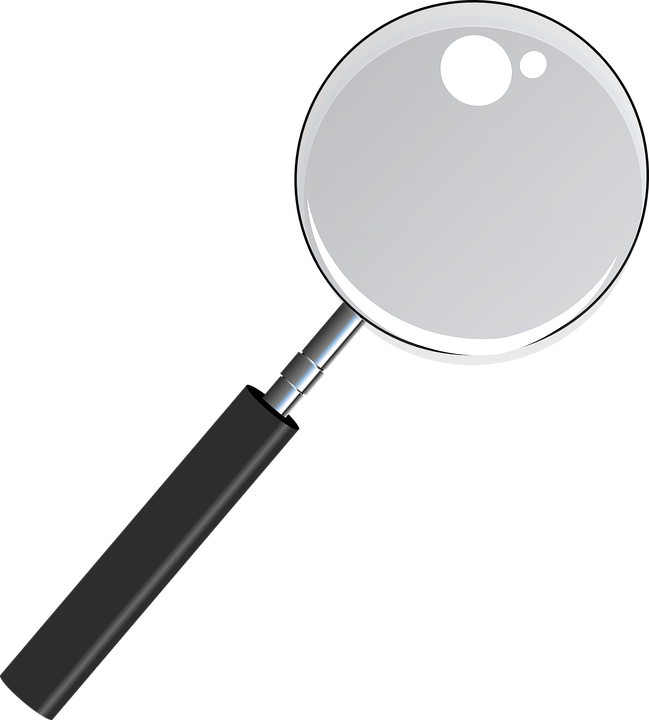 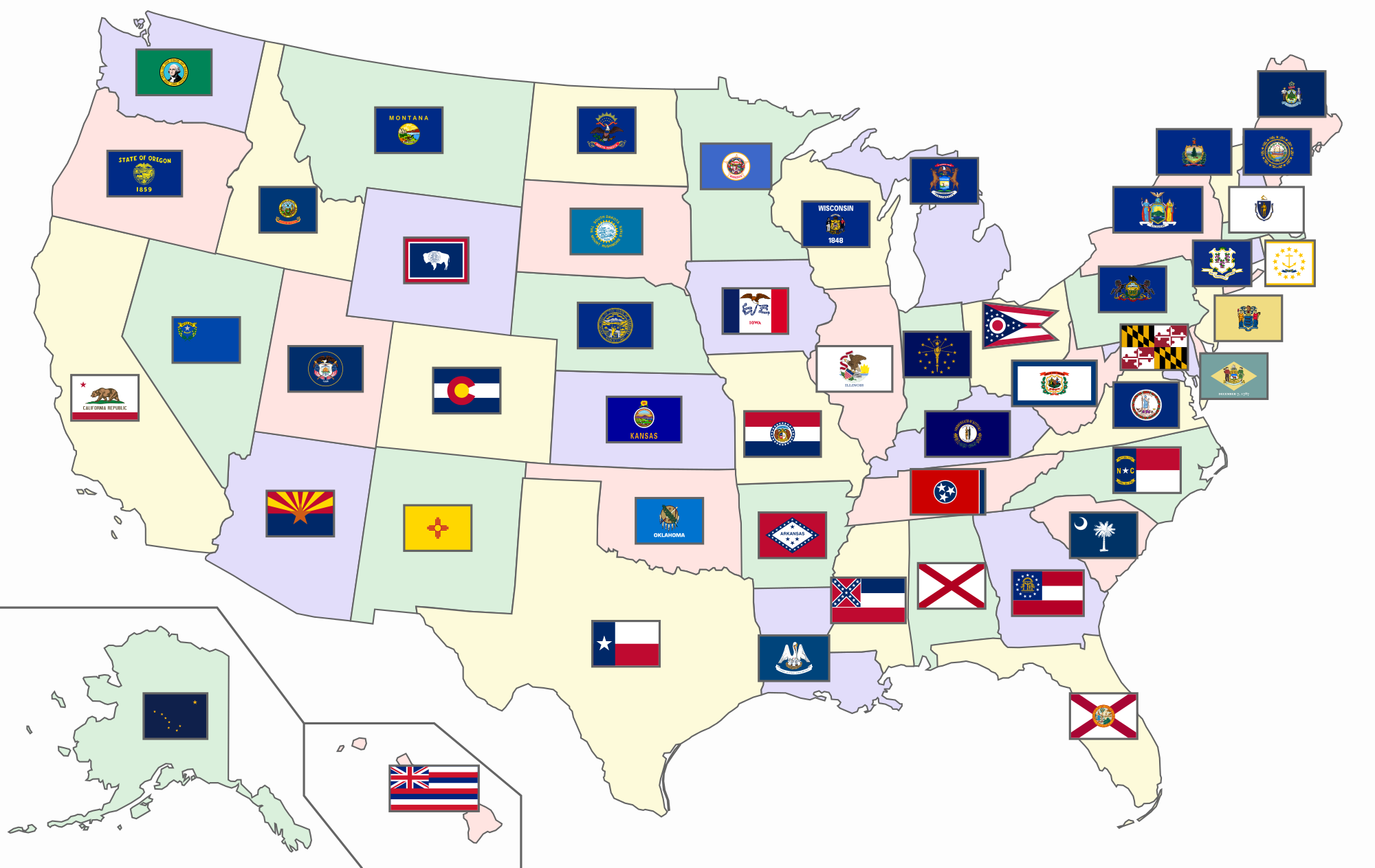 Open Safari. Go to SC Discus.Choose A-Z List. Select C and then Culturegrams. From dropdown, choose States Edition and select your state.Directions: 1. Tell me two quick facts about your state.2. What is the capital?3. What is the state tree?4. What was the name of one Native American tribe?5. What is their main economic resource in this state?6. Name a famous person from this state.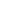 7. Draw a picture of the state’s flag.AlaskaWyomingKansasKentuckyMaineMassachusettsFloridaIllinoisCaliforniaNevadaNebraskaWashingtonOregonLouisianaDelawareConnecticutPennsylvaniaIowaOhioMontana